Name________________P. ___ Date___________Ch 6 S. 1a Genetics: Structure of DNA—CORNELL NOTES					A ______is a DNA sequence which gives instructions for cell processes 					and for building cell structures.					DNA stands for __________________________Deoxyribose is the type of 	sugar found in DNA, nucleic means that the DNA is found in the nucleus.					DNA is found in the nucleus, in a linear shape called a ____________.							DRAW A PICTURE of a chromosome 					DNA is composed of subunits called 	 ______________.Each nucleotide is composed of a __________, ___________, and ______.  DRAW A PICTURE.Two strands of DNA bond together to form a twisted ladder or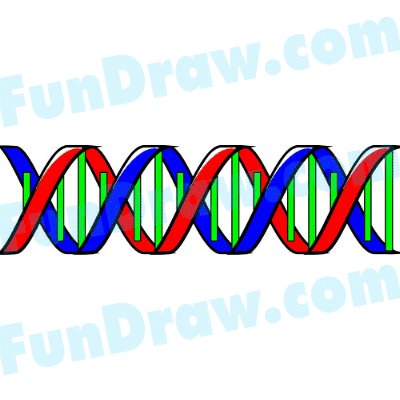 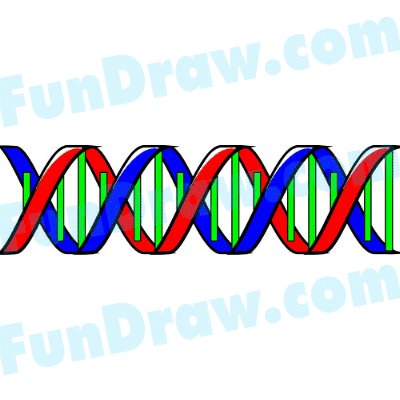 _________________   ______________, a shape that we recognize as DNA.On the ________     _____________ or __________    ________________the rails of the ladder are made from alternating sugar and phosphate; the rungs of the ladder are made from nucleotide base-pairs.								draw pictureThe nucleotide bases on DNA are ________________, _______________________________________, and ___________________					They always bond according to the  _________ -  ________  _______:  A-T and G-C.							draw pictureName________________P. ___ Date___________Ch 6 S. 1a Genetics: History of DNAJames B. _________, Ph.D. (22 yrs.) traveled to London, England to study					the secret structure of DNA. 					Francis ______________, (32 yrs.) wanted to discover the structure of DNA. Crick	was a loud talker. 					Maurice _______________ was using X-ray scatter to try and see DNA.					Rosalind _______________ worked with Maurice.					Franklin used x-ray crystallography to construct the positions of the _________________.She discovered that the sugar & phosphate are the backbone of DNA, and lies on the ________________of the molecule and the helical structure of DNA has ____ strands.  She was published but died before the Nobel Prize was given to Watson and Crick. 					In ______ Watson and Crick figure out how the parts of DNA fit together. 					Crick, Watson, & Wilkins shared the 	_________ ____________ in 1963.					This discovery was the beginning of many new discoveries.